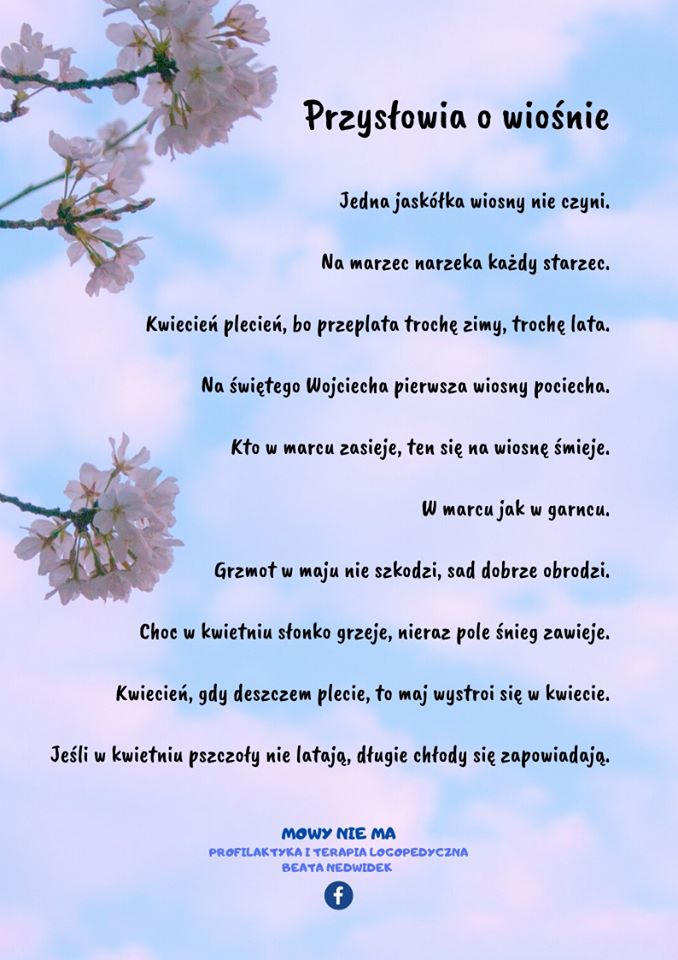 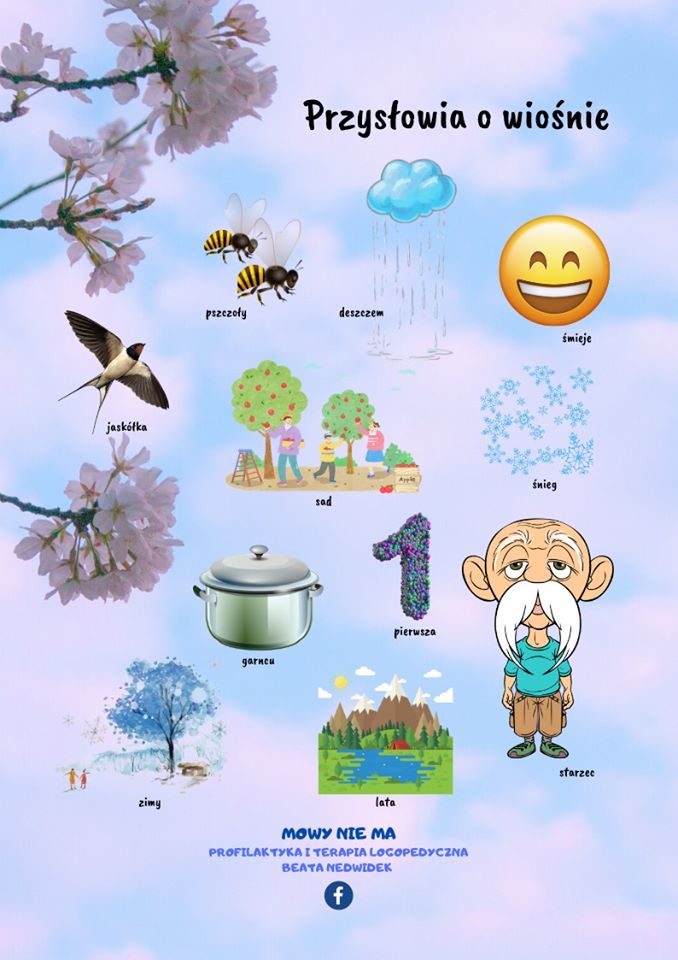 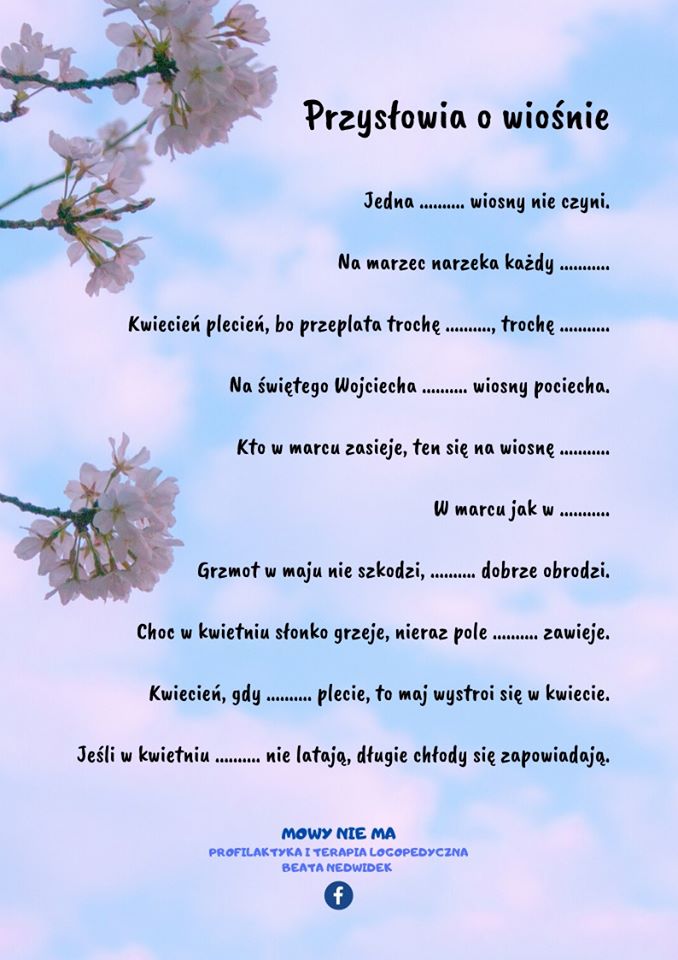 P